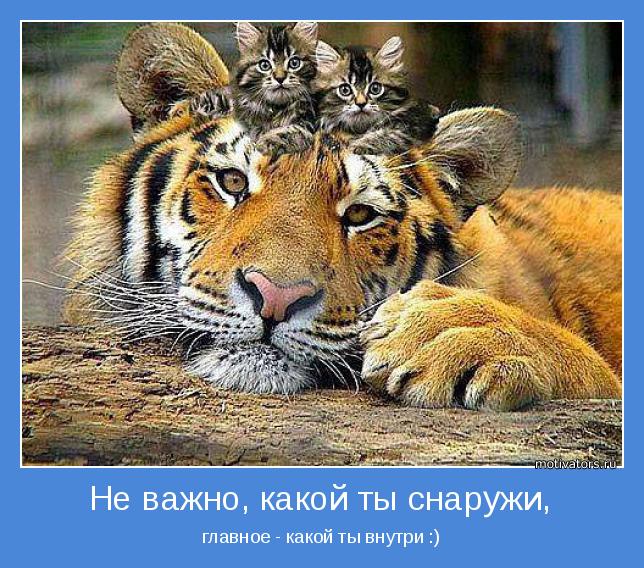 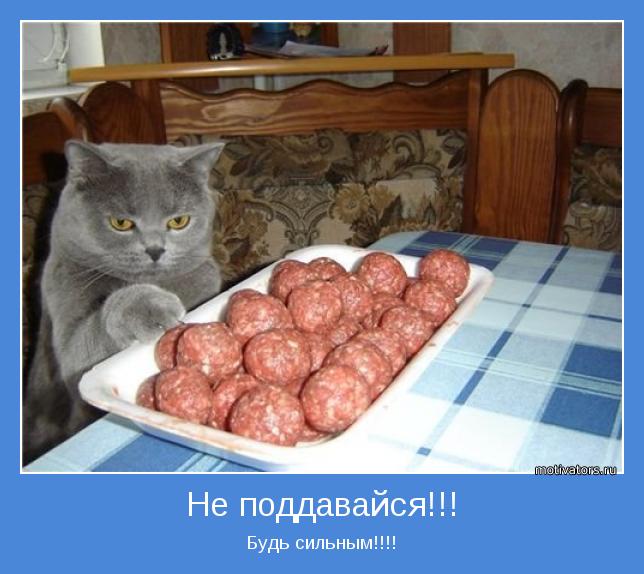 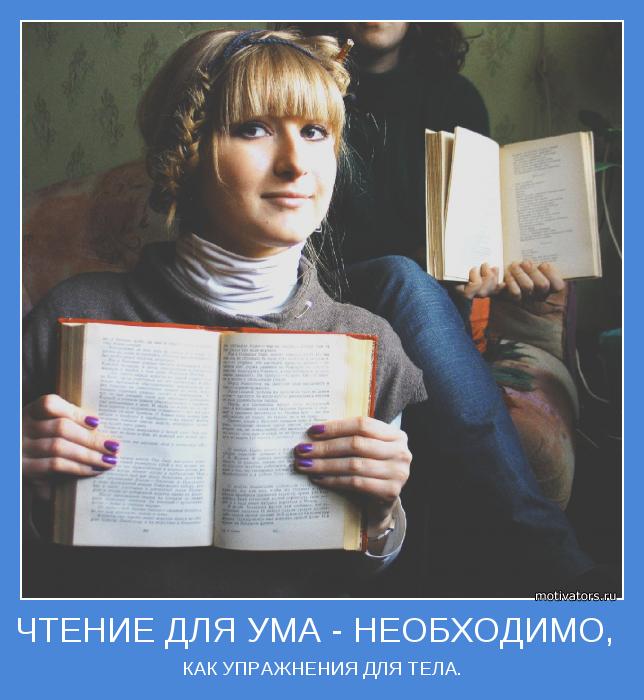 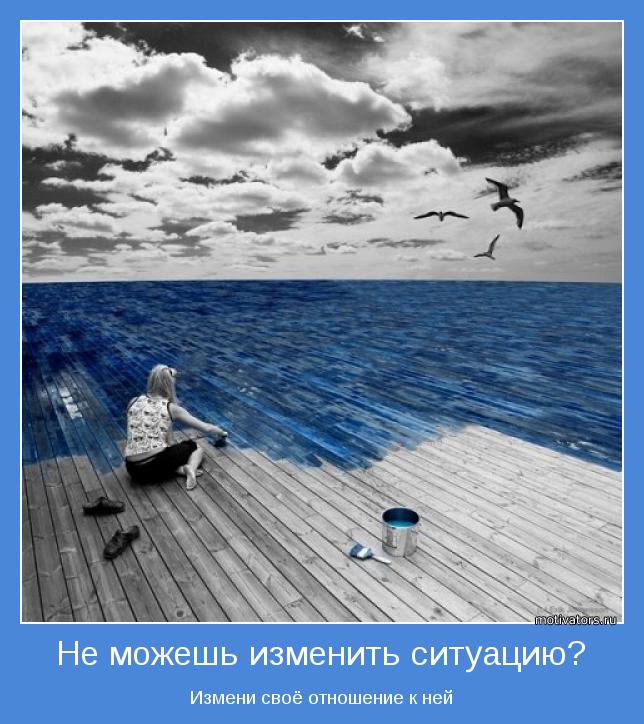 ЖИВИ ТАК, ЧТОБЫ РОДИТЕЛИ ГОРДИЛИСЬ ВАМИ, А ОКРУЖАЮЩИЕ БЫЛИ СЧАСТЛИВЫ.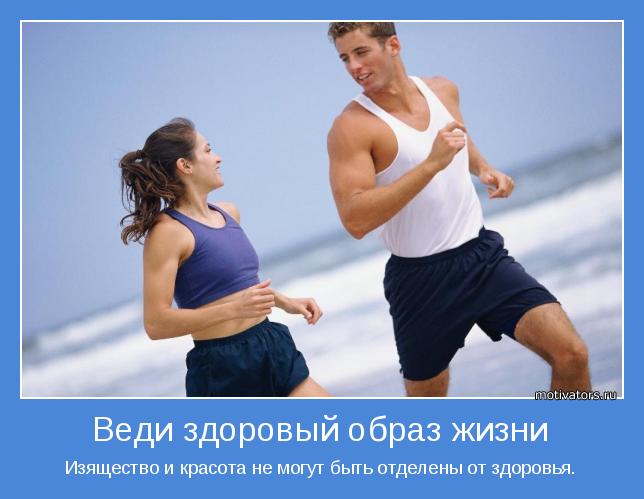 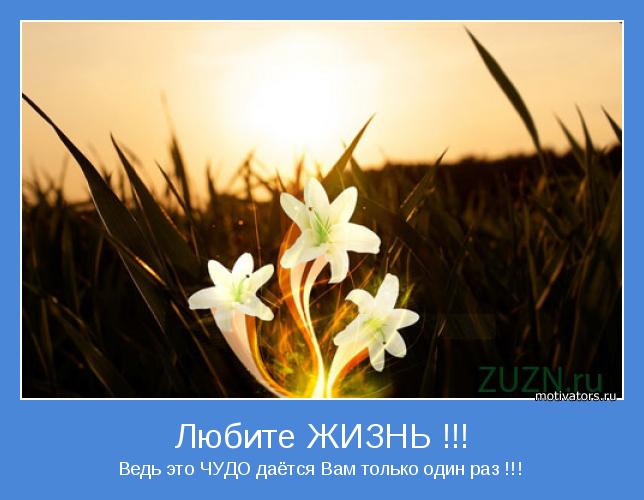 Информация с сайта: http://motivators.ru